PARA MEJORARME EN EE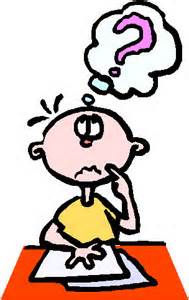 Autocorrección de mis errores                     Pour comprendre ses fautes et éviter de les reproduire voici une technique qui vous fera progresser. Complétez ce tableau après chaque évaluation écrite.Type de faute Faute corrigéeExplication de la faute (Utilisez l’Espagnol de A à Z !)Ej : PREP AVoy a EspañaOn met la préposition A après un verbe de mouvement.Ej : SER/ESTAREl chico está tristeLe verbe ESTAR exprime un état.Ej : CONJMe pongo nerviosoPONER 1° pers. Sing. Presente ind. = pongo